令和５年度　広島県障害者雇用セミナー（尾三）「精神障害者の皆さんと働く」参加申込書令和5年11月27日（月）13：30～16：30（尾道）できるだけ下記ホームページ（QRコード）の申込フォーム（広島県電子申請システム）からお申し込みください。本参加申込書に記入いただき，電子メールでのお申込みも可能です。【お問合せ先】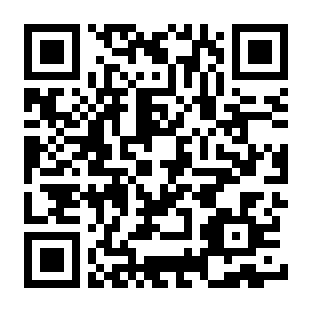 広島県 商工労働局 雇用労働政策課 (担当：桧山）〒730-8511　広島市中区基町10番52号  電話：082-513-3424 メール：syokoyou@pref.hiroshima.lg.jp　　HP：https://www.pref.hiroshima.lg.jp/site/work2/r5-bisan-syogaisya-seminar.html------------------------------------------------------------------------------------------【駐車場について】駐車場はございませんので、公共交通機関でおいでいただくか、近隣の民間駐車場等を御利用ください。事業者（企業等）名称事業者（企業等）郵便番号事業者（企業等）住所御担当（出席）者氏名御担当（出席）者所属・役職御担当（出席）者電話番号御担当（出席）者Eメール業種業種障害者雇用状況障害者雇用状況□あり　□なし今後の採用予定今後の採用予定□あり　□なし本セミナーへの希望等本セミナーへの希望等御自由にお書きください。